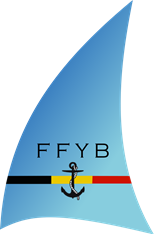 ATTESTATION DE L’EXPERIENCE REQUISE DANS LE CADRE DE LA FORMATION DE MONITEUR SPORTIF EDUCATEUR EN PLANCHE A VOILEExpérience requise  Participation à au moins 3 compétitions reconnues par la FFYB (ouvertes à tous supports) OU justifier 25 heures de navigation dans des conditions de surpuissance.Nom & Prénom du candidat : Certifié sincère et véritable,Fait à, _______________Le __________________Nom & Signature ,Participation à au moins 3 compétitions reconnues par la FFYB (ouvertes à tous les supports)Participation à au moins 3 compétitions reconnues par la FFYB (ouvertes à tous les supports)Participation à au moins 3 compétitions reconnues par la FFYB (ouvertes à tous les supports)Participation à au moins 3 compétitions reconnues par la FFYB (ouvertes à tous les supports)Participation à au moins 3 compétitions reconnues par la FFYB (ouvertes à tous les supports)COMPETITIONLIEUDATESUPPORTRESULTATSJustification de minimum 25 heures de navigation dans des conditions de surpuissanceJustification de minimum 25 heures de navigation dans des conditions de surpuissanceJustification de minimum 25 heures de navigation dans des conditions de surpuissanceJustification de minimum 25 heures de navigation dans des conditions de surpuissanceJustification de minimum 25 heures de navigation dans des conditions de surpuissanceDATELIEUNOMBRE D’HEURESSUPPORTNOEUDS